РАБОТА В КАБИНЕТЕ ПОЛЬЗОВАТЕЛЯРабота со спискамиДля оптимизации работы в подсистеме «Дело Web» пользователь может создать персональные списки для ввода следующих данных:Добавление внутренних исполнителей (для отправки внутри СЭД);Добавление внешних исполнителей (для отражения сведений по рассмотрению документа).Для того, чтобы создать список внутренних исполнителей, следует нажать на кнопку настройки  на главной странице (рис.1) и в открывшемся перечне выбрать команду «Списки» (рис.2).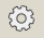 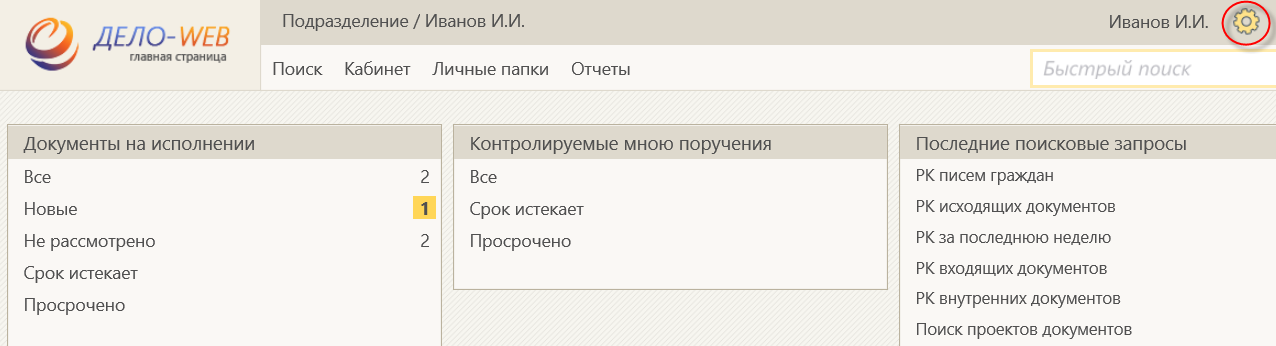 Рис.1 Рис.2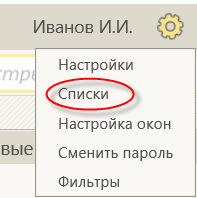 Откроется окно работы со списками (рис.3).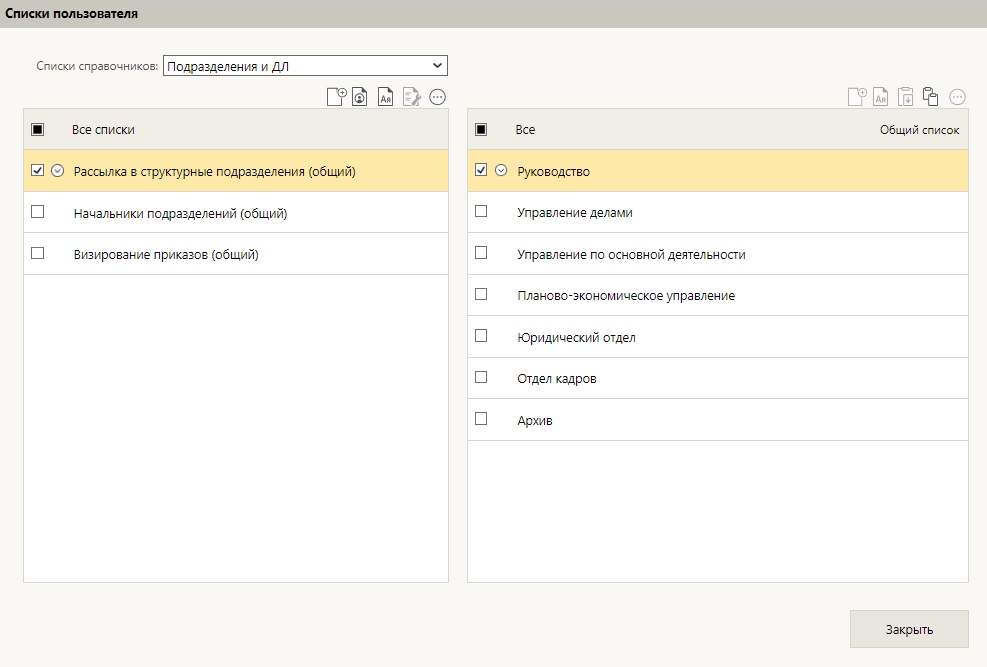                                          Рис.32. Создание списка из справочника «Подразделения и должностные лица»Для создания персонального списка внутренних исполнителей следует установить переключатель вверху окна на значении «Подразделения и должностные лица» и нажать кнопку  «Добавить список» (рис.4).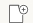 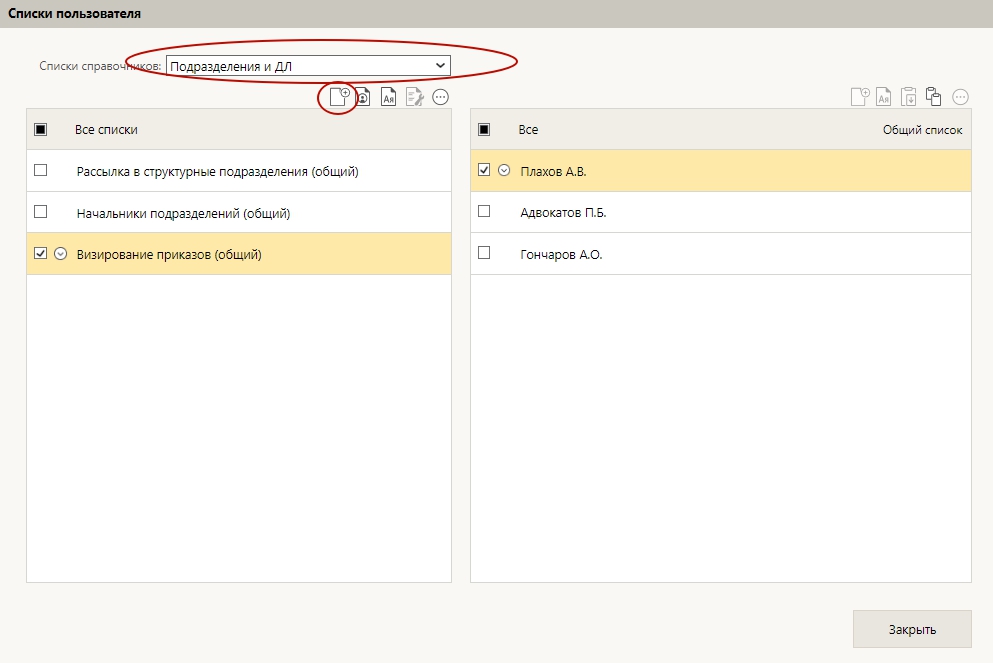                                            Рис.4Откроется окно добавления нового списка. В нем нужно ввести указание списка в поле «Название». Для формирования перечня должностных лиц нажать на кнопку «Добавить» (рис.5). Откроется окно справочника «Подразделения» (рис.6). 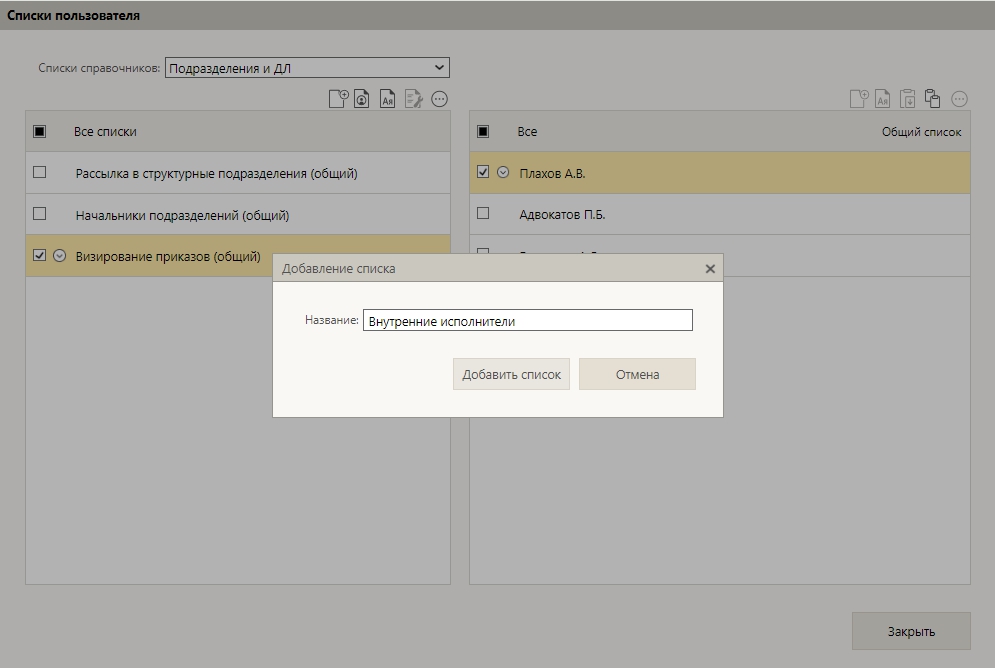 	Рис.5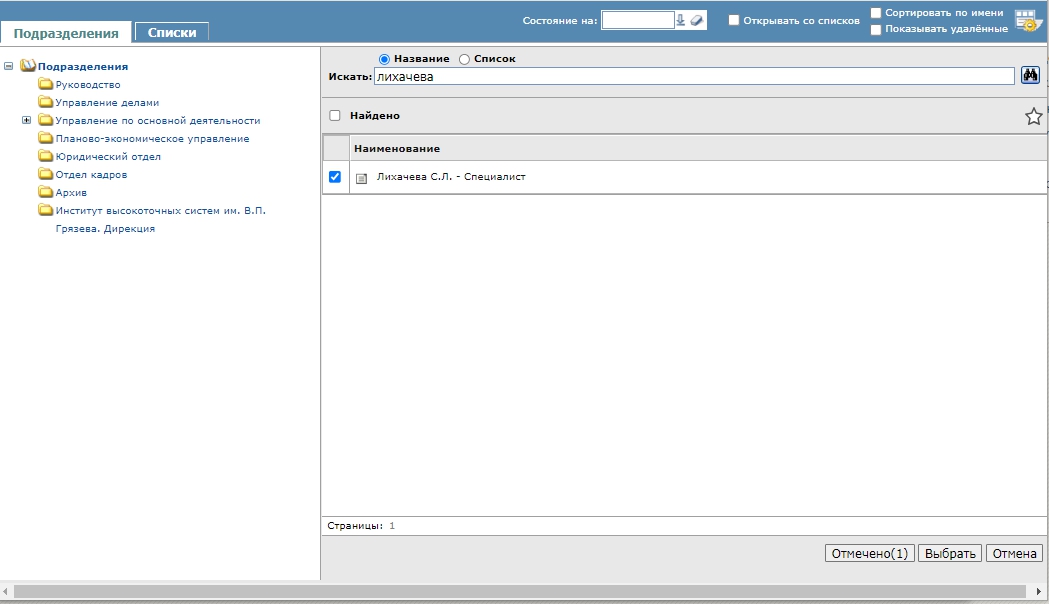 Рис.6В нем можно воспользоваться контекстным поиском (в поле искать ввести фамилию и первую букву имени должностного лица и нажать ENTER), а можно найти должностное лицо в папке, соответствующей его подразделению. Когда система покажет результат поиска – необходимо отметить нужное должностное лица, поставив флажок  в поле слева от фамилии (рис.7). После выбора одного исполнителя, можно очистить поле «Искать», ввести фамилию следующего исполнителя и дополнить список необходимым количеством должностных лиц. В поле «Отмечено» указывается количество отмеченных элементов. После формирования списка следует нажать на кнопку «Выбрать» (рис.8).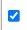 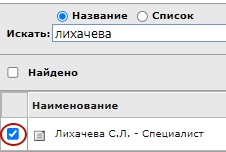                               Рис.7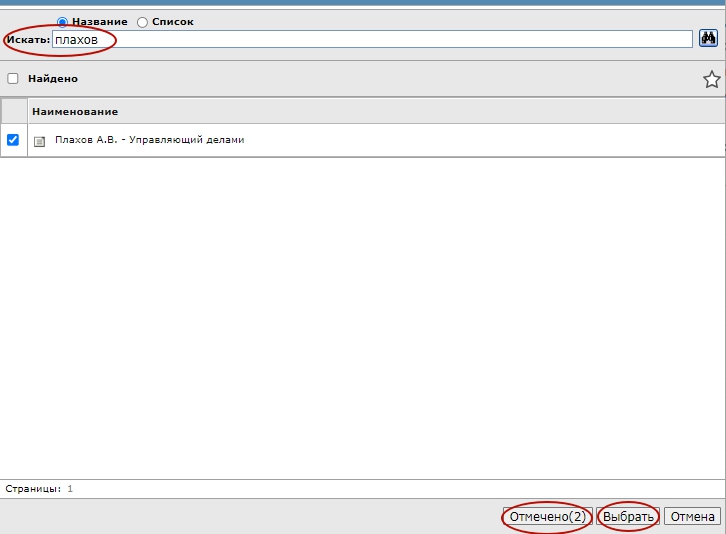                                           Рис.8Произойдет возврат в окно добавления списка. В нем будут содержаться выбранные из справочника элементы (рис.9).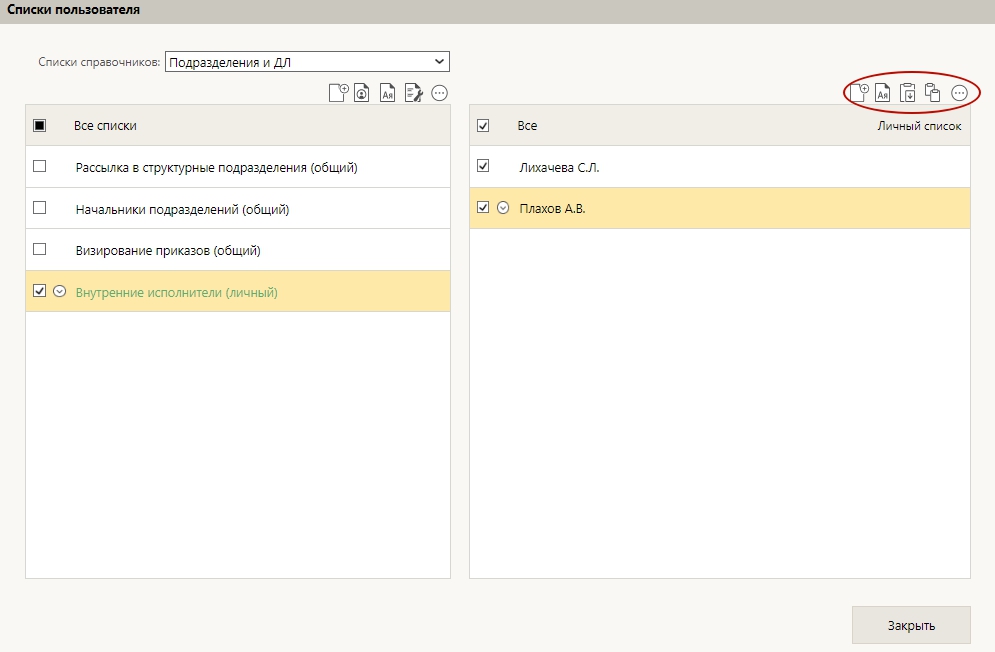 Рис.9При необходимости список можно отредактировать:Добавить элемент (нажатием на кнопку );Отсортировать выбранные элементы по алфавиту (кнопка );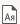 Изменить расположение элемента в списке (выделить необходимый элемент и нажать кнопку  Откроется окно перемещения, в котором нужно определить желаемое расположение элемента: конец или начало списка, порядковый номер элемента, после которого требуется расположить выбранный элемент) (рис.10).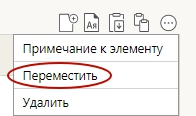  Рис.10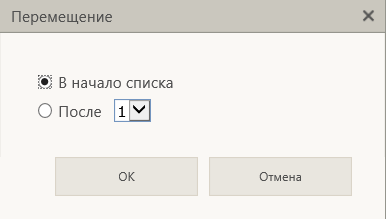 Удалить элемент (выделить необходимый элемент и нажать .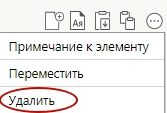 2.1 Работа с фильтрами главной страницыОтображение модулей, которые пользователь видит при входе в систему, можно настроить индивидуально.Для этого необходимо нажать на кнопку  «Настройки» в главном окне системы (рис.11) и выбрать команду «Фильтры» (рис.12).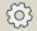 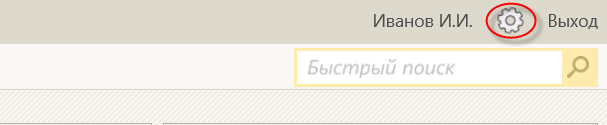 Рис.11 Рис.12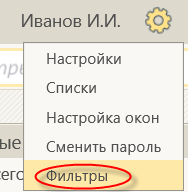 Откроется окно настройки главной страницы (рис.13):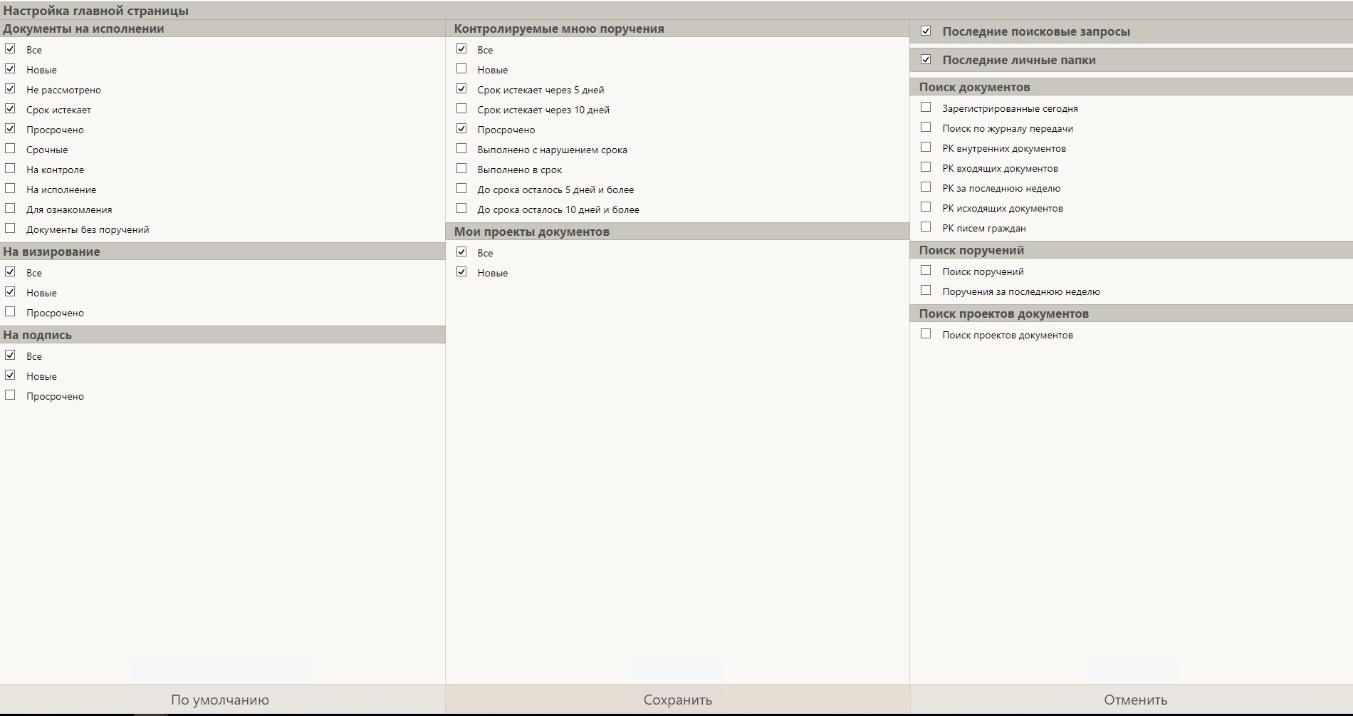 Рис.13В нем пользователь может добавлять или удалять определенные фильтры из отображения на главной странице системы. Для добавления/удаления фильтра необходимо установить/снять отметку  слева от наименования фильтра и нажать «Сохранить».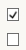 ПАПКИ КАБИНЕТОВ И ИХ ПРЕДУСТАНОВЛЕННЫЕ ФИЛЬТРЫ:ДОКУМЕНТЫ НА ИСПОЛНЕНИИ – содержит записи РК документов, направленных владельцу текущего кабинета на исполнение или рассмотрение. Фильтры папки кабинета:Все – содержит все записи папки кабинета;Новые – содержит записи папки кабинета, еще не прочтенные ни одним пользователем в данном кабинете. Как только запись просмотрена хотя бы одним пользователем в соответствующей папке в данном кабинете (в любом приложении – в системе «ДЕЛО» или подсистеме «ДЕЛО-Web»), она перестает быть новой в данном кабинете для всех пользователей.Не рассмотрено - содержит записи папки кабинета, по которым владельцем кабинета еще не введены резолюции или отчеты по поручениям;Срок истекает - содержит записи папки кабинета, соответствующие поручениям, исполнителем которых является владелец кабинета, срок исполнения которых истекает через 5 дней или ранее, и при этом отчет исполнителя не введен;Просрочено – содержит записи папки кабинета, соответствующие поручениям, исполнителем которых является владелец кабинета, срок исполнения которых истек (плановая дата исполнения поручения меньше текущей даты), и при этом отчет исполнителя не введен;Срочные - содержит записи папки кабинета, в которых установлен признак «Срочно»;На контроле - содержит записи папки кабинета, соответствующие контрольным поручениям, исполнителем которых является владелец текущего кабинета.На исполнение – содержит записи папки кабинета, соответствующие поручениям, направленным исполнителю на исполнение (а не для ознакомления);Для ознакомления – содержит записи папки кабинета, соответствующие поручениям, направленным исполнителю для ознакомления (а не на исполнение);Документы без поручений – содержит записи папки кабинета, попавшие в кабинет не в связи с поручениями.НА ВИЗИРОВАНИЕ – содержит записи РК проектов документов, направленных владельцу текущего кабинета на визирование и не завизированные. Фильтры папки кабинета:Все – содержит все записи папки кабинета;Новые – содержит записи папки кабинета, еще не прочтенные ни одним пользователем в данном кабинете. Просрочено – содержит записи папки кабинета, соответствующие проектам документов, срок визирования которых истек (дата срока визирования меньше текущей даты);НА ПОДПИСЬ – содержит записи РК проектов документов, направленных владельцу текущего кабинета подпись и не подписанные. Фильтры папки кабинета:Все – содержит все записи папки кабинета;Новые – содержит записи папки кабинета, еще не прочтенные ни одним пользователем в данном кабинете. Просрочено – содержит записи папки кабинета, соответствующие проектам документов, срок подписания которых истек (дата срока подписания меньше текущей даты).КОНТРОЛИРУЕМЫЕ МНОЮ ПОРУЧЕНИЯ – содержит записи РК документов, соответствующие поручениям (пунктам и резолюциям), контролером которых является владелец текущего кабинета (вне зависимости от того, контрольные это поручения или нет). Также может содержать записи поручений, автором которых является владелец текущего кабинета в том случае, если резолюция рассылалась автору. Фильтры папки кабинета:Все – содержит все записи папки кабинета;Новые – содержит записи папки кабинета, еще не прочтенные ни одним пользователем в данном кабинете;Просрочено – содержит записи папки кабинета, соответствующие поручениям, срок исполнения которых истек (плановая дата исполнения поручения меньше текущей даты);Срок истекает через 5 дней - содержит записи папки кабинета, соответствующие неисполненным поручениям, срок исполнения которых истекает через 5 дней или ранее;Срок истекает через 10 дней - содержит записи папки кабинета, соответствующие неисполненным поручениям, срок исполнения которых истекает через 10 дней или ранее;Выполнено с нарушением срока - содержит записи папки кабинета, соответствующие поручениям, исполненным позже запланированного срока (введена дата отчета исполнителя, превышающая плановую дату исполнения поручения);Выполнено в срок – содержит записи папки кабинета, соответствующие поручениям, исполненным без нарушения запланированного срока (введена дата отчета исполнителя, не превышающая плановую дату исполнения поручения);До срока осталось 5 дней и более – содержит записи папки кабинета, соответствующие неисполненным поручениям, до срока исполнения которых осталось 5 дней и более;До срока осталось 10 дней и более – содержит записи папки кабинета, соответствующие неисполненным поручениям, до срока исполнения которых осталось 10 дней и более.МОИ ПРОЕКТЫ ДОКУМЕНТОВ - содержит записи РК проектов документов, исполнителем которых является владелец текущего кабинета. Фильтры папки кабинета:Все – содержит все записи папки кабинета;Новые – содержит записи папки кабинета, еще не прочтенные ни одним пользователем в данном кабинете;Утверждено - содержит записи папки кабинета, соответствующие проектам резолюций, имеющих статус «Утвержден». Данный статус руководитель присваивает проекту резолюции, утверждая его.